Paris, le 22 novembre 2016Paris, le 22 novembre 2016COMMUNIQUÉ DE PRESSEPLFSS 2017 : LA COMMUNAUTE HOSPITALIERE SALUE L’ADOPTION PAR LE SENAT D’UN AMENDEMENT SUPPRIMANT LA PONCTION DE 150M SUR LES FONDS DE L’ANFH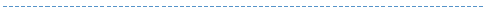 CONTACT PRESSE Camille TROCHERIET 01 44 06 85 21M c.trocherie@fhf.frGrâce à la mobilisation de l’ensemble de la communauté hospitalière, l’article 53 du PLFSS a été amendé ce vendredi 18 novembre par le Sénat. Alors que le projet de loi initial visait à reprendre 300 M sur le budget de l’ANFH, l’amendement voté permet d’alléger la pression imposée sur les fonds de la formation professionnelle en retirant la ponction de 150 M prévue au titre de l’année 2017.Cette suppression permettra de poursuivre l’accompagnement des évolutions du secteur hospitalier et le financement des formations des personnels les moins qualifiés.Il s’agit donc d’une nouvelle positive pour nos établissements comme pour les professionnels médicaux et non médicaux. Ce premier acte reste toutefois à consolider lors de la commission mixte paritaire qui se tiendra mardi à 18h, et ce afin que les fonds provenant des cotisations des établissements publics, sanitaires et médico-sociaux, puissent de façon effective bénéficier à ceux qui en ont le plus besoin.Nathalie CANIEUXSecrétaire générale, CFDT Santé SociauxDaniel CASSÉPrésident, CNDEPAHPascal CHAMPVERTPrésident, Association des Directeurs au service des Personnes ÂgéesPr Michel CLAUDONPrésident, Conférence Nationale des Présidents de CME de CHUDominique COLASPrésident, ANCHLChristian CUMINChargé du secteur public - Fédération CFTC Santé Sociaux Jean-Pierre DEWITTEPrésident, Conférence Nationale des Directeurs Généraux de CHUDr Max-André DOPPIAPresident, AVENIR HOSPITALIERTyphaine GUERNIONCFE-CGC Santé socialDr Thierry GODEAUPrésident, Conférence Nationale des Présidents de CME de CHDavid GRUSONDélégué Général, FHFFrançoise KALBSecrétaire Nationale, UNSA Santé et Sociaux Pascal MARIOTTI,Président, ADESMDr Christian MULLER Président, Conférence Nationale des Présidents de CME de CHSDr Yves REBUFATPrésident, SNPHAR-EZaynab RIETPrésidente, Conférence Nationale des Directeurs de CHMichel ROSENBLATTSecrétaire général, SYNCASS-CFDTJérémie SECHERPrésident, SMPSChristophe SEGOUIN,Secrétaire Général, SNAM-HPJacques TREVIDICPrésident, CPHBenjamin VIRAPIN-MODELYSecrétaire Général Adjoint, Fédération CFTC Santé Sociaux 